به نام ایزد  دانا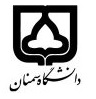 (کاربرگ طرح درس)                   تاریخ بهروز رسانی:               دانشکده     دامپزشکی                                               نیمسال اول سال تحصیلی 98-97.بودجهبندی درسمقطع: کارشناسی■  کارشناسی ارشد□  دکتری□مقطع: کارشناسی■  کارشناسی ارشد□  دکتری□مقطع: کارشناسی■  کارشناسی ارشد□  دکتری□تعداد واحد: نظری2 تعداد واحد: نظری2 فراوری تولیدات دام وطیورفراوری تولیدات دام وطیورنام درسپیشنیازها و همنیازها: پیشنیازها و همنیازها: پیشنیازها و همنیازها: پیشنیازها و همنیازها: پیشنیازها و همنیازها: نام درسشماره تلفن اتاق:3621شماره تلفن اتاق:3621شماره تلفن اتاق:3621شماره تلفن اتاق:3621مدرس : دکتر مهنوش پارسایی مهر  مدرس : دکتر مهنوش پارسایی مهر  مدرس : دکتر مهنوش پارسایی مهر  مدرس : دکتر مهنوش پارسایی مهر  منزلگاه اینترنتی:منزلگاه اینترنتی:منزلگاه اینترنتی:منزلگاه اینترنتی:پست الکترونیکی:mparsaei@semnan.ac.irپست الکترونیکی:mparsaei@semnan.ac.irپست الکترونیکی:mparsaei@semnan.ac.irپست الکترونیکی:mparsaei@semnan.ac.irبرنامه تدریس در هفته و شماره کلاس: برنامه تدریس در هفته و شماره کلاس: برنامه تدریس در هفته و شماره کلاس: برنامه تدریس در هفته و شماره کلاس: برنامه تدریس در هفته و شماره کلاس: برنامه تدریس در هفته و شماره کلاس: برنامه تدریس در هفته و شماره کلاس: برنامه تدریس در هفته و شماره کلاس: اهداف درس:آشنایی با مراحل تولید فراورده های گوشتی مختلف، فراورده های لبنی و تخم مرغاهداف درس:آشنایی با مراحل تولید فراورده های گوشتی مختلف، فراورده های لبنی و تخم مرغاهداف درس:آشنایی با مراحل تولید فراورده های گوشتی مختلف، فراورده های لبنی و تخم مرغاهداف درس:آشنایی با مراحل تولید فراورده های گوشتی مختلف، فراورده های لبنی و تخم مرغاهداف درس:آشنایی با مراحل تولید فراورده های گوشتی مختلف، فراورده های لبنی و تخم مرغاهداف درس:آشنایی با مراحل تولید فراورده های گوشتی مختلف، فراورده های لبنی و تخم مرغاهداف درس:آشنایی با مراحل تولید فراورده های گوشتی مختلف، فراورده های لبنی و تخم مرغاهداف درس:آشنایی با مراحل تولید فراورده های گوشتی مختلف، فراورده های لبنی و تخم مرغامکانات آموزشی مورد نیاز:ویدئو پروژکتور و لپ تاپامکانات آموزشی مورد نیاز:ویدئو پروژکتور و لپ تاپامکانات آموزشی مورد نیاز:ویدئو پروژکتور و لپ تاپامکانات آموزشی مورد نیاز:ویدئو پروژکتور و لپ تاپامکانات آموزشی مورد نیاز:ویدئو پروژکتور و لپ تاپامکانات آموزشی مورد نیاز:ویدئو پروژکتور و لپ تاپامکانات آموزشی مورد نیاز:ویدئو پروژکتور و لپ تاپامکانات آموزشی مورد نیاز:ویدئو پروژکتور و لپ تاپامتحان پایانترمامتحان میانترمارزشیابی مستمر(کوئیز)ارزشیابی مستمر(کوئیز)فعالیتهای کلاسی و آموزشیفعالیتهای کلاسی و آموزشینحوه ارزشیابینحوه ارزشیابی80 درصد15 درصد5 درصد5 درصددرصد نمرهدرصد نمرهمنابع و مآخذ درسمنابع و مآخذ درستوضیحاتمبحثشماره هفته آموزشیجلسه اول: شیر: مقدمه و اهمیت شیر و لبنیات، میزان تولید و مصرف شیر و مواد لبنی در جهان، 1جلسه دوم: انواع شیر پستانداران و ترکیب آنها، نگه داری و جمع آوری شیر، حمل و نقل و تحویل شیر به کارخانه، 2جلسه سوم: تولید و ترشح شیر،خواص فیزیکی و شیمیایی شیر، 3جلسه چهارم: عوامل موثر بر ترکیبات شیر، بهداشت شیر و روش های نگه داری آن، 4جلسه پنجم: تهیه شیر خشک، روش های بسته بندی شیر،5جلسه ششم: گوشت: مقدمه و اهمیت گوشت دام وطیور، میزان تولید و مصرف انواع گوشت دام وطیور، 6جلسه هفتم: انواع گوشت دام و طیور و ترکیبات آنها، خواص فیزیکی و شیمیایی گوشت دام وطیور، 7جلسه هشتم: ساختمان گوشت دام و طیور، 8جلسه نهم: بهداشت گوشت، درجه بندی گوشت قرمز و سفید، 9جلسه دهم: روش های عمل آوری و نگه داری گوشت دام وطیور10جلسه یازدهم: تخم مرغ: مقدمه و اهمیت تخم مرغ، میزان تولید و مصرف تخم انواع پرندگان، انواع تخم پرندگان و ترکیبات آنها، 11جلسه دوازدهم: خواص فیزیکی و شیمیایی تخم مرغ، ساختمان تخم مرغ، ارزش غذایی تخم مرغ و تخم سایر پرندگان، 12جلسه سیزدهم: فساد تخم مرغ، تخم مرغ های غیر عادی، 13جلسه چهاردهم: روش های عمل آوری و نگه داری تخم مرغ14جلسه پانزدهم: : طرز تهیه، مواد اولیه، مواد افزودنی، نگه دارنده ها15جلسه شانزدهم: استاندارد های ملی تدوین در مورد گوشت و فراورده های گوشتی16